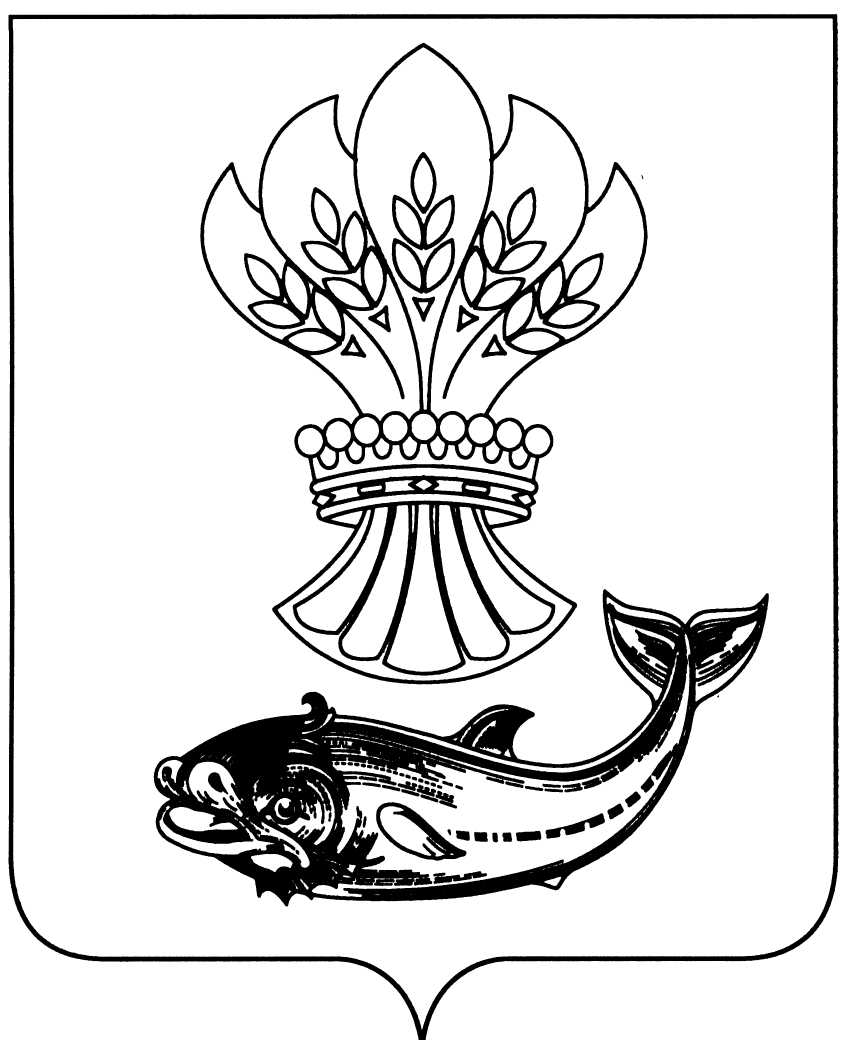 АДМИНИСТРАЦИЯ ПАНИНСКОГО МУНИЦИПАЛЬНОГО РАЙОНА ВОРОНЕЖСКОЙ ОБЛАСТИПОСТАНОВЛЕНИЕот 16.07.2021 № 260р.п. ПаниноО создании муниципального бюджетного учреждения дополнительного образования Панинского муниципального района Воронежской области «Физкультурно-спортивный центр «Победа»В целях совершенствования системы образования Панинского муниципального района Воронежской области, в соответствии с постановлением администрации Панинского муниципального района Воронежской области от 11.02.2016 № 32 «Об утверждении Положения о порядке создания, реорганизации, изменения типа, ликвидации, утверждения Уставов муниципальных образовательных учреждений, расположенных на территории Панинского муниципального района Воронежской области», администрация Панинского муниципального района Воронежской области п о с т а н о в л я е т:1. Создать муниципальное бюджетное учреждение дополнительного образования Панинского муниципального района Воронежской области «Физкультурно-спортивный центр «Победа».2. Возложить функции и полномочия учредителя муниципального бюджетного учреждения дополнительного образования Панинского муниципального района Воронежской области «Физкультурно-спортивный центр «Победа» на отдел по образованию, опеке, попечительству, спорту и работе с молодежью администрации Панинского муниципального района Воронежской области.3. Утвердить прилагаемые:3.1. Перечень мероприятий по созданию муниципального бюджетного учреждения дополнительного образования Панинского муниципального района Воронежской области «Физкультурно-спортивный центр «Победа».3.2. Устав муниципального бюджетного учреждения дополнительного образования Панинского муниципального района Воронежской области «Физкультурно-спортивный центр «Победа».4. Отделу образования, опеке, попечительству, спорту и работе с молодежью администрации Панинского муниципального района                 (Телкова Л.А.) назначить директором муниципального бюджетного учреждения дополнительного образования Панинского муниципального района Воронежской области «Физкультурно-спортивный центр «Победа» Семёнова Романа Геннадьевича.5. Директору муниципального бюджетного учреждения дополнительного образования Панинского муниципального района Воронежской области  «Физкультурно-спортивный центр «Победа» Семёнову Роману Геннадьевичу:5.1. Выступить заявителем при государственной регистрации муниципального бюджетного учреждения дополнительного образования Панинского муниципального района Воронежской области «Физкультурно-спортивный центр «Победа».5.2. Обеспечить проведение мероприятий по созданию муниципального бюджетного учреждения дополнительного образования Панинского муниципального района Воронежской области «Физкультурно-спортивный центр «Победа» в соответствии с утвержденным Перечнем.6. Отделу по управлению муниципальным имуществом и экономического развития Панинского муниципального района Воронежской области (Сафонова О.В.) закрепить здание, расположенное по адресу: 396140, Воронежская область, Панинский район, р.п. Панино, ул. Гребенникива, д.1А, за созданным муниципальным бюджетным учреждением дополнительного образования Панинского муниципального района Воронежской области «Физкультурно-спортивного центра «Победа» на праве оперативного управления в установленном законом порядке.7. Настоящее постановление вступает в силу со дня его подписания.8. Опубликовать настоящее постановление в официальном периодическом печатном издании Панинского муниципального района Воронежской области «Панинский муниципальный вестник».9. Контроль за исполнением настоящего постановления возложить на заместителя главы администрации Панинского муниципального района Воронежской области Солнцева В.В.Глава Панинского муниципального района                                                Н.В. ЩегловУТВЕРЖДЕНпостановлением администрацииПанинского муниципального районаВоронежской областиОт 16.07.2021 № 260Перечень мероприятий по созданию муниципального бюджетногоучреждения дополнительного образования Панинского муниципального районаВоронежской области «Физкультурно-спортивный центр «Победа»УТВЕРЖДЕНпостановлением администрацииПанинского муниципального района Воронежской областиот  16.07.2021 № 260УСТАВмуниципального бюджетного учреждения дополнительного образования
Панинского муниципального района Воронежской области «Физкультурно-спортивный центр «Победа»р.п. ПаниноОбщие положенияНастоящий Устав определяет порядок деятельности муниципального бюджетного учреждения дополнительного образования Панинского муниципального района Воронежской области «Физкультурно-спортивный центр «Победа» (далее - Учреждение), созданного постановлением администрации Панинского муниципального района Воронежской области от 16.07.2021 года № 260 «О создании муниципального бюджетного учреждения дополнительного образования Панинского муниципального района Воронежской области «Физкультурно-спортивный центр «Победа».Учреждение является некоммерческой организацией, не имеющей извлечение прибыли в качестве основной цели своей деятельности.Организационно-правовая форма: бюджетное учреждение.Тип Учреждения - учреждение дополнительного образования.Официальное полное наименование Учреждения: муниципальное бюджетное учреждение дополнительного образования Панинского муниципального района Воронежской области «Физкультурно-спортивный центр «Победа». Официальное сокращенное наименование Учреждения: МБУ ДО «ФСЦ «Победа»Место нахождения Учреждения: Российская Федерация, Воронежская область, Панинский район, р.п. Панино, ул. Гребенникова,  д. 1А.Почтовый адрес: 396140, Воронежская область, Панинский район, р.п. Панино, ул. Гребенникова, д. 1А.Учредителем и собственником имущества Учреждения является муниципальное образование «Панинский муниципальный район Воронежской области».Полномочия Учредителя данного Учреждения осуществляет отдел по образованию, опеке, попечительству, спорту и работе с молодежью администрации Панинского муниципального района Воронежской области (далее - Учредитель).Полномочия собственника имущества от имени Панинского муниципального района Воронежской области осуществляет администрация Панинского муниципального района Воронежской области в лице отдела       по управлению муниципальным имуществом и экономического развития Панинского муниципального района Воронежской области.Учреждение создается на неограниченный срок.Учреждение является юридическим лицом, имеет самостоятельный баланс, обособленное имущество, лицевые и расчетные счета, открытые в порядке, предусмотренном действующим законодательством, бланки, штамп, круглую печать со своим наименованием на русском языке, вывеску и другие реквизиты.Учреждение приобретает права юридического лица с момента его государственной регистрации в порядке, установленном действующим законодательством Российской Федерации.Учреждение для достижения целей своей деятельности вправе приобретать и осуществлять имущественные и неимущественные права, нести обязанности, выступать истцом и ответчиком в арбитражном, третейском судах, судах общей юрисдикции в соответствии                                                                  с  действующим законодательством Российской Федерации.Учреждение осуществляет права владения, пользования и распоряжения в отношении закрепленного за ним имущества в пределах, установленных законом, в соответствии с целями своей деятельности, заданиями Учредителя и назначением имущества.Учреждение руководствуется в своей деятельности Конституцией Российской Федерацией, Федеральными законами, указами и распоряжениями Президента Российской Федерации, Постановлениями и Распоряжениями Правительства Российской Федерации, Законом Российской Федерации «Об образовании», нормативными правовыми актами Воронежской области, приказами Учредителя, приказами отдела по образованию, правилами и нормами охраны труда, техники безопасности и противопожарной защиты, настоящим Уставом, локальными правовыми актами Учреждения.При осуществлении деятельности, приносящей доход, Учреждение руководствуется законодательством Российской Федерации, регулирующим данную деятельность.Учреждение приобретает право на образовательную деятельность, после прохождения процедуры лицензирования в порядке, установленном законодательством Российской Федерации.Лицензия на осуществление образовательной деятельности выдается бессрочно. Документ, подтверждающий наличие лицензии, имеет приложение, являющееся его неотъемлемой частью. В документе указываются сведения, предусмотренные законодательством.Учреждение в своей структуре может иметь филиалы, представительства и другие структурные подразделения на территории Российской Федерации, в соответствии с законодательством Российской Федерации и решением Учредителя.Филиалы, представительства и другие структурные подразделения Учреждения являются обособленными подразделениями и не являются юридическими лицами. Филиалы, представительства и другие структурные подразделения наделяются имуществом Учреждения и действуют на основании Устава и Положения о структурном подразделении, утвержденного директором Учреждения.В Учреждение не допускается создание и деятельность организационных структур политических партий, общественно-политических и религиозных движений и организаций.По инициативе занимающихся в Учреждение могут создаваться детские общественные, в том числе физкультурно-спортивные объединения и организации, действующие в соответствии со своими уставами и положениями.Учреждения оказывает содействие в работе таких организаций и объединений.Учреждение может создавать объединения по образовательной направленности в других образовательных учреждениях и организациях. Отношения между ними определяются договором.Предмет, цели и виды деятельности УчреждениеЦелями деятельности Учреждения являются:осуществление образовательной деятельности                                             по дополнительным общеобразовательным программам в области физической культуры и спорта;осуществление деятельности в сфере физической культуры и спорта;охрана и укрепление здоровья, организация отдыха обучающихся;обеспечение духовно-нравственного, гражданско- патриотического и физического воспитания обучающихся;адаптация обучающихся к жизни в обществе;формирование общей культуры обучающихся;создание и обеспечение необходимых условий для личностного развития, укрепления здоровья, профессионального самоопределения и творческого труда обучающихся;привлечение максимально возможного числа населения                     к систематическим занятиям спортом, направленным на развитие их личности, утверждение здорового образа жизни, воспитание физических, морально-этических и волевых качеств;развитие у обучающихся способностей в избранном виде спорта;Предметом деятельности Учреждения является осуществление образовательной деятельности на основании и в рамках ежегодного утвержденного Учредителем муниципального задания на оказание услуг и (или) выполнение работ, обеспечивающих реализацию целей, предусмотренных пунктом 2.1 настоящего Устава.Основными видами деятельности Учреждения являются:разработка, утверждение и реализация дополнительных общеобразовательных программ в области физической культуры и спорта по видам спорта на этапах подготовки в порядке, установленном законодательством Российской Федерации, которые включают в себя:дополнительные общеразвивающие программы в области физической культуры и спорта, которые нацелены на физическое воспитание личности, выявление одаренных детей, получение ими начальных знаний о физической культуре и спорте;дополнительные предпрофессиональные программы в области физической культуры и спорта, которые нацелены на отбор одаренных детей, создание условий для их физического воспитания и физического развития, получение ими начальных знаний, умений, навыков в области физической культуры и спорта, в избранного вида спорта и подготовку к освоению этапов спортивной подготовки.В рамках осуществления основных видов деятельности Учреждение:разрабатывает и утверждает индивидуальные планы подготовки обучающихся;реализует мероприятия, включенные в Единый календарный план физкультурных и спортивных мероприятий Российской Федерации и Воронежской области;планирует и осуществляет тренировочный процесс, включающий в себя систематическое участие обучающихся в официальных спортивных мероприятиях;организует и осуществляет текущий контроль успеваемости, промежуточную и итоговую аттестации обучающихся Учреждение, разрабатывает и утверждает их формы, периодичность и порядок их проведения;проводит профилактические мероприятия по вопросам о вреде курения, злоупотребления спиртными напитками и наркотическими веществами, предупреждения применения допинговых средств и (или) методов, а также совершения правонарушений;создает обучающимся условия для освоения оптимальных объемов учебно-тренировочных и соревновательных нагрузок;создает отдельным категориям обучающихся условия для работы по индивидуальным планам подготовки;ведет деятельность по охране жизни и здоровья обучающихся, что включает в себя оказание первой помощи при несчастных случаях, травмах, отравлениях и других состояниях и заболеваниях, угрожающих их жизни и здоровью до оказания медицинской помощи;организует и реализует иные мероприятия по обеспечению охраны жизни и здоровья обучающихся в части организации комплекса медико-восстановительных мероприятий для участия обучающихся Учреждения в соревнованиях и матчах-встречах, учебно-тренировочных сборах и иных спортивных мероприятиях;организует методическую деятельность для совершенствования образовательного (учебно-тренировочного) процесса - форм и методов обучения по культивируемым видам спорта в Учреждение;проводить регулярные мониторинги степени удовлетворенности качеством и доступностью предоставляемых услуг;развивает физические, интеллектуальные способности у обучающихся;организует нравственное и эстетическое воспитание у обучающихся;организует и проводит спортивные, физкультурно-оздоровительные мероприятия с целью пропаганды и популяризации спорта в Воронежской области.Учреждение может осуществлять иные виды деятельности лишь постольку, постольку это служит достижению целей, ради которых создано Учреждение и выполнению муниципального заданий;организация совместной работы с педагогическими коллективами, образовательными организациями, общественными организациями с целью совершенствования образовательной деятельности, учебных программ, форм и методов деятельности Учреждения на основании договоров о совместном сотрудничестве в рамках кластерной системы;участие в работе региональных методических советов и научных рабочих групп;содействие обмену опытом на региональном и всероссийском уровнях;оказание консультационных услуг, в том числе организация и проведение научных и методических конференций, семинаров;ежегодное проведение самообследования Учреждения;обеспечение организации услуг по питанию обучающихся;разработка и утверждение программ развития Учреждения;разработка и обеспечение функционирования внутренней системы мониторинга качества образования в Учреждение;организация и проведение конкурсного отбора для зачисления обучающихся в основной состав Учреждения, по средствам проведения контрольно-вступительных экзаменов;формирование групп детей (резервный, переменный составы и др.), допущенных к прохождению предварительной подготовки и сдаче контрольно-вступительных экзаменов, являющихся кандидатами                         на зачисление в основной состав Учреждения, при наличии вакантных мест;обеспечение создания и ведения официального сайта Учреждения в сети Интернет;обеспечение организации услуг по предоставлению психолого-педагогической и социальной помощи обучающимся, испытывающим трудности в освоении дополнительных общеобразовательных программ;организация деятельности в сфере охраны здоровья обучающихся, в том числе осуществление организации отдыха и оздоровления обучающихся   в каникулярное время;формирование высокоэффективной, обладающей максимальным оздоровительным и реабилитационным эффектом системы физической культуры и спорта среди детей-инвалидов и лиц с ограниченными возможностями здоровья;обеспечение успешного выступление спортсменов - детей-инвалидов и лиц с ограниченными возможностями здоровья на спортивных соревнованиях;организация работы с трудновоспитуемыми подростками;организация и проведение аттестации работников Учреждения;создание и обеспечение условий для повышения квалификации работников Учреждения;обеспечение условий охраны и безопасности труда работников Учреждения в соответствии с установленными законодательством РФ требованиями охраны труда;ведение научной и (или) творческой деятельности;привлечение инвестиций, спонсорских вложений и благотворительных взносов от российских и иностранных граждан и юридических лиц для решения целей и задач уставной деятельности Учреждения.Основными задачами Учреждения являются:обеспечение необходимых условий для личностного развития, укрепления здоровья, профессионального самоопределения обучающихся;развитие и популяризация спорта в Воронежской области;обеспечение духовно-нравственного и гражданско-патриотического воспитания с целью подготовки молодежи к службе в Вооруженных силах;формирование у обучающихся потребности в здоровом образе жизни, осуществление гармоничного развития личности, воспитание ответственности;повышение уровня общей и специальной физической подготовленности обучающихся в соответствии с требованиями программ по видам спорта;воспитание морально-волевых качеств у обучающихся для их успешного выступления на спортивных мероприятиях;формирование у обучающихся устойчивых навыков гигиены и самоконтроля;подготовка спортсменов-разрядников и спортсменов высокой квалификации;подготовка квалифицированных спортсменов для участия в первенствах и чемпионатах России;обеспечение целенаправленной подготовки спортивного резерва       для сборных команд Воронежской области и Российской Федерации                     по видам спорта, культивируемым в Учреждение. Учреждение может оказывать дополнительные платные образовательные услуги (физкультурно-оздоровительного профиля), выходящие за рамки финансируемых из бюджета общеобразовательных программ по договорам с учреждениями, организациями, физическими лицами. чреждение вправе сверх установленного муниципального задания, а также в случаях, определенных федеральными законами,                                                в пределах установленного муниципального задания, оказывать услуги, относящиеся к его основным видам деятельности, предусмотренные настоящим Уставом для граждан и юридических лиц за плату и на одинаковых при оказании одних и тех же услугах условиях. Плата за оказание Учреждением услуг сверх установленного муниципального задания, а также в случаях, определенных действующим законодательством, в пределах установленного муниципального задания услуг, относящихся к его основным видам деятельности, предусмотренным настоящим Уставом, для граждан и юридических лиц, оказываемых за плату и на одинаковых при оказании одних и тех же услуг условиях определяется               в порядке, установленном Учредителем, если иное не предусмотрено действующим законодательством. Учреждение вправе осуществлять приносящую доход деятельность лишь постольку, поскольку это служит достижению целей, ради которых оно создано:организация занятий физической культурой и спортом для детей;организация и проведение спортивных и физкультурных мероприятий;осуществление издательской деятельности в области физической культуры и спорта;реализация полиграфической продукции в местах проведения спортивных и физкультурных мероприятий;оказание консультационных услуг в сфере физической культы и спорта с заинтересованными лицами на договорных отношениях;прокат спортивного инвентаря и оборудования для проведения досуга и отдыха;деятельность среднего медицинского персонала;сдача в аренду с согласия Учредителя недвижимого имущества и особо ценного движимого имущества, закрепленного за Учреждением Учредителя или приобретенного Учреждением за счет средств, выделенных ему Учредителем на приобретение такого имущества;иная, приносящая доход деятельность в рамках действующего законодательства Российской Федерации.Доходы, полученные от данной деятельности, поступают                                   в самостоятельное распоряжение Учреждения.При осуществлении данной деятельности Учреждение руководствуется законодательством Российской Федерации.Платные образовательные услуги не могут быть оказаны вместо образовательной деятельности, финансируемой за счет средств бюджета.Учреждение обязано обеспечить оказание платных дополнительных услуг в полном объеме в соответствии с условиями договора об оказании платных дополнительных услуг, заключенным между Учреждением и заказчиком услуг.Заказчиками услуг могут быть родители (законные представители) обучающихся или указанные ими третьи лица (в том числе юридические). При заключении договора заказчик должен быть ознакомлен                   с настоящим Уставом, лицензией на образовательную деятельность и другими нормативными актами и финансовыми документами, определяющими порядок и условия оказания платных дополнительных услуг в Учреждение.Платные услуги осуществляются за счет внебюджетных средств: средств родителей (законных представителей) обучающихся; средств других потребителей услуг.Право Учреждения осуществлять деятельность, на которую в соответствии с законодательством Российской Федерации требуется специальное разрешение (лицензия), возникает у Учреждения с момента ее получения или в указанный в ней срок и прекращается по истечении срока ее действия, если иное не установлено законодательством Российской Федерации.Учредитель формирует и утверждает муниципальные задания для Учреждения в соответствии с основными видами деятельности Учреждения.Учреждение не вправе отказаться от выполнения муниципального задания.Компетенция, права и обязанности УчрежденияК компетенции Учреждения относятся:Разработка и принятие правил внутреннего распорядка                           для обучающихся, правил внутреннего трудового распорядка для работников, иных локальных нормативных актов.Материально-техническое обеспечение образовательной деятельности, оборудование помещений в соответствии с государственными и местными нормами и требованиями, в том числе в соответствии с ФГОС, ФГТ.Предоставление Учредителю и общественности ежегодного отчета о поступлении и расходовании финансовых и материальных средств, а также отчета о результатах самообследования.Установление штатного расписания, если иное не установлено нормативными правовыми актами Российской Федерации.Прием на работу работников, заключение и расторжение с ними трудовых договоров, распределение должностных обязанностей, создание условий и организация дополнительного профессионального образования работников.Разработка и утверждение общеобразовательных дополнительных программ.Разработка и утверждение по согласованию с Учредителем программы развития Учреждения.Прием обучающихся в Учреждение.Осуществление текущего контроля успеваемости и промежуточной аттестации обучающихся, установление их форм, периодичности и порядка проведения.Индивидуальный учет результатов освоения обучающимися общеобразовательных дополнительных программ, а также хранение в архивах информации об этих результатах на бумажных и (или) электронных носителях.Использование и совершенствование методов обучения и воспитания, образовательных технологий.Проведение самообследования, обеспечение функционирования внутренней системы оценки качества образования.Создание необходимых условий для охраны и укрепления здоровья, организации питания обучающихся Учреждения.Содействие деятельности общественных объединений обучающихся, родителей (законных представителей) несовершеннолетних обучающихся, осуществляемой в Учреждение и не запрещено законодательством Российской Федерации.Организация научно-методической работы, в том числе организация и проведение научных и методических конференций, семинаров.Обеспечение создания и ведения официального сайта Учреждения в сети «Интернет».Учреждение свободна в выборе форм и предмета договоров и обязательств, любых других условий взаимоотношений с организациями, которые не противоречат действующему законодательству и настоящему Уставу.Для выполнения целей и задач Учреждение имеет право:Определять содержание и конкретные формы своей деятельности в соответствии с законодательством Российской Федерации.Осуществлять в отношении закрепленного за ним имущества права владения, пользования и распоряжения в пределах, установленных законом, в соответствии с целями своей деятельности, назначением имущества, заданиями Учредителя.Заключать договоры с физическими и юридическими лицами                  в соответствии с действующим законодательством и настоящим Уставом.Осуществлять внешнеэкономическую и иную деятельность в соответствии с действующим законодательством Российской Федерации.Принимать участие в работе уже существующих ассоциаций (союзов), образованных в соответствии с целями деятельности и задачами Учреждения.Создавать и ликвидировать по согласованию с Учредителем свои филиалы и открывать представительства (без прав юридического лица)                    на территории Российской Федерации.По согласованию с Учредителем планировать свою деятельность и определять основные направления и перспективы развития.Формировать самостоятельно контингент обучающихся по средствам конкурсного отбора.Запрашивать и получать от органов исполнительной власти, органов местного самоуправления и других организаций любую информацию, необходимую для осуществления своих функций.Самостоятельно определять структуру, штаты, нормы, системы, размеры и условия оплаты труда работников в соответствии                     с законодательством, муниципальным заданием и с учетом средств, предусмотренных субсидией на осуществление финансового обеспечения деятельности Учреждения.Самостоятельно разрабатывать и утверждать дополнительные общеобразовательные программы с учетом запросов детей, потребностей детско-юношеских объединений, особенностей социально-экономического развития региона.Привлекать инвестиции, спонсорские вложения, благотворительные взносы и пожертвования от российских и иностранных граждан и юридических лиц для решения целей и задач уставной деятельности.Устанавливать для своих работников дополнительные отпуска, сокращенный рабочий день и иные социальные льготы                                       в соответствии с действующим законодательством.В установленном порядке определять размер средств, направляемых на оплату труда работников Учреждения, на техническое и социальное развитие Учреждения.Совершать иные действия в рамках действующего законодательства и настоящего Устава.Учреждение обязано:Обеспечивать реализацию в полном объеме дополнительных общеобразовательных программ соответствие качества подготовки обучающихся установленным требованиям, соответствие применяемых форм, средств, методов обучения и воспитания возрастным, психофизическим особенностям, склонностям, способностям, интересам и потребностям обучающихся.Создавать безопасные условия обучения, воспитания обучающихся, присмотра и ухода за обучающимися, их содержания                              в соответствии с установленными нормами, обеспечивающими жизнь и здоровье обучающихся Учреждения.Соблюдать права и свободы обучающихся, родителей (законных представителей) несовершеннолетних обучающихся, работников Учреждения.Нести ответственность в соответствии с законодательством Российской Федерации за нарушение своих обязательств.Обеспечивать выполнение в полном объеме и надлежащим образом муниципального задания.Возмещать ущерб, причиненный нерациональным использованием земли и других природных ресурсов, загрязнением окружающей среды, нарушением правил безопасности производства, санитарно-гигиенических норм и требований по защите здоровья работников, населения и потребителей услуг.Обеспечивать своих работников безопасными условиями труда и нести ответственность в установленном порядке за ущерб, причиненный их здоровью и трудоспособности.Обеспечивать гарантированные действующим законодательством минимальный размер оплаты труда, условия труда и меры социальной защиты своих работников.Обеспечивать своевременно и в полном объеме выплату работникам заработной платы (два раза в месяц) и проведение ее индексации с соответствии с действующим законодательством.Осуществлять оперативный и бухгалтерский учет результатов финансовохозяйственной и иной деятельности, вести статистическую отчетность, отчитываться о результатах деятельности                       в соответствующих органах в порядке и сроки, установленные действующим законодательством. Направлять Учредителю годовой отчет (баланс                                 с приложениями и пояснительной запиской, с перечнем дебиторов и кредиторов).Предоставлять Учредителю необходимую запрашиваемую документацию и информацию.Выполнять государственные мероприятия по гражданской обороне и мобилизационной подготовке в соответствии с действующим законодательством и нормативными актами правительства Воронежской области.Обеспечить открытость и доступность учредительных документов, сведений о проведенных в отношение Учреждения контрольных мероприятий и их последствий муниципального задания на оказание услуг (работ) и отчетов о его исполнении, положений о филиалах и структурных подразделениях, а также других документов, гласность которых определенна законодательством Российской Федерации.Обеспечивать своим работникам доступ к информации                    с соблюдением требований законодательства о государственной тайне.Обеспечивать контроль за соблюдением требований законодательства о государственной тайне работниками Учреждения.Составлять, утверждать и представлять в установленном Учредителем порядке отчет о результатах финансово-хозяйственной деятельности Учреждения и об использовании закрепленного имущества.Составлять и исполнять план финансово-хозяйственной деятельности.Согласовывать с Учредителем распоряжение недвижимым имуществом и особо ценным движимым имуществом, закрепленным за Учреждением или приобретенным Учреждением за счет средств, выделенных ему Учредителем на приобретение такого имущества.Согласовывать с Учредителем совершение крупных сделок и сделок, в которых имеется заинтересованность.Осуществлять страхование имущества, а также личное страхование работников в порядке и случаях, предусмотренных законодательством.Устанавливать и обеспечивать режим доступа посетителей.Реализовывать меры по предотвращению допинга в спорте и борьбе с ним, в том числе ежегодно проводить с обучающимися занятия,                 на которых до них доводятся сведения о последствиях допинга в спорте              для здоровья спортсменов, об ответственности за нарушение антидопинговых правил.Знакомить обучающихся, под роспись с локальными нормативными актами, связанными с антидопинговыми правилами по видам спорта.Направлять обучающихся, а также их тренеров для участия       в спортивных мероприятиях, в том числе в официальных спортивных соревнованиях.Выполнять иные обязанности и обязательства                                     в соответствии с действующим законодательством, настоящим Уставом и приказами Учредителя.За ненадлежащее исполнение обязанностей и искажение государственной отчетности, должностные лица Учреждения несут ответственность, установленную законодательством Российской Федерации.Порядок принятия локальных нормативных актов УчрежденияЛокальные акты Учреждения - это основанный на нормах законодательства правовой документ, принятый в установленном порядке компетентным органом управления Учреждения и регулирующий внутриорганизационные отношения.Локальные акты Учреждения не противоречат действующему законодательству, а также не ухудшают положение субъектов, на которых распространяется их действие, по сравнению с установленным законодательством.Локальные акты Учреждения обладают следующими признаками:1) Локальный акт - официальный правовой документ Учреждения.2) Содержит необходимые реквизиты:наименование, которое отражает форму и его краткое содержание;дата и место издания;подпись уполномоченного должностного лица и печать Учреждения;в необходимых случаях визы согласования.3) Основан на законодательстве в широком смысле слова.4) Принимается компетентным (уполномоченным) органом управления.5) Внутренний документ, действующий только в пределах Учреждения.Нормативные локальные акты Учреждения издаются                                                                      в следующих формах:положения, регламенты, приказы, инструкции, образовательные программы и иные виды локальных нормативных актов.Все нормативные локальные акты Учреждения утверждаются приказом директора и вступают в силу с даты издания приказа, если в приказе не установлен иной срок вступления его в силу.Локальные нормативные акты Учреждения, принимаются                          в следующем порядке:Локальные нормативные акты, содержащие нормы, регулирующие образовательные отношения по основным вопросам организации и образовательной деятельности (правила приема обучающихся; режим занятий обучающихся; порядок и основания перевода, отчисления и восстановления обучающихся; порядок оформления возникновения, приостановления и прекращения отношений между Учреждением и обучающимися и (или) родителями (законными представителями) несовершеннолетних обучающихся; правила внутреннего распорядка обучающихся; формы, периодичность и порядок текущего контроля успеваемости, промежуточной и итоговой аттестаций обучающихся) утверждаются директором Учреждения после рассмотрения и принятия их               на заседании Педагогического совета.Локальные нормативные акты, содержащие нормы трудового законодательства, оплаты труда, организационные, дисциплинарные, хозяйственные и иные специальные стороны деятельности Учреждения, внутриорганизационных отношений, участниками которых являются исключительно работники Учреждения (положения о структурных подразделениях; правила внутреннего трудового распорядка; положение об оплате труда; положение об Общем собрании трудового коллектива Учреждения (Коллективный договор); положение о материальном стимулировании работников Учреждения и другое) утверждаются директором Учреждения после рассмотрения их на заседании представительных органов работников.Локальные нормативные акты, устанавливающие правовой статус органа управления Учреждения (положение о структурном подразделении, положения о Педагогическом, Тренерском советах и иное) разрабатываются и принимаются этим же органом управления с последующим утверждением директора Учреждения.Имущество УчрежденияИмущество Учреждения является муниципальной собственностью Панинского муниципального района Воронежской области.Учредитель передает Учреждению на праве оперативного управления недвижимое и движимое имущество.Учреждение использует, переданное ей имущество в соответствии с целями своей деятельности и назначением имущества.Земельный участок, необходимый для выполнения Учреждению своих Уставных задач, предоставляется ему на праве постоянного (бессрочного) пользования.Учреждение без согласия Учредителя не вправе распоряжаться особо ценным движимым имуществом, закрепленным за ним или приобретенным за счет средств, выделенных ему Учредителем                                        на приобретение такого имущества, а также недвижимым имуществом.Остальным имуществом, находящимся у него на праве оперативного управления, Учреждение вправе распоряжаться самостоятельно, если иное не установлено законом.Финансовое обеспечение выполнения муниципального задания осуществляется Учредителем с учетом расходов на содержание недвижимого имущества и особо ценного движимого имущества, закрепленных за Учреждением или приобретенным Учреждением за счет средств, выделенных ему Учредителем на приобретение такого имущества, расходов на уплату налогов, в качестве объектов налогообложения, по которым признается соответствующее имущество, в том числе земельные участки.Уменьшение объема субсидии, предоставленной на выполнение муниципального задания, в течение срока его выполнения осуществляется только при соответствующем изменении муниципального задания.Учредитель обеспечивает выделение финансовых средств                      на содержание, развитие и обновление материально-технической базы Учреждения в рамках муниципального задания.Источниками формирования имущества и финансовых ресурсов Учреждение могут являться:имущество, переданное Учреждению его Учредителем;субсидии из областного бюджета на выполнение муниципального задания и содержания переданного имущества;средства, выделяемые целевым назначением в соответствии с целевыми программами;доходы, от приносящей доходы деятельности;дары и пожертвования российских и иностранных юридических и физических лиц;иные источники, не запрещенные законодательством Российской Федерации.Учреждение не вправе размещать денежные средства на депозитах в кредитных организациях, а также совершать сделки с ценными бумагами, если иное не предусмотрено федеральными законами.При осуществлении права оперативного управления имуществом Учреждение обязано:эффективно использовать имущество;обеспечивать сохранность и использование имущества строго                    по целевому назначению;не допускать ухудшения технического состояния имущества, помимо его ухудшения, связанного с нормативным износом в процессе эксплуатации;осуществлять капитальный и текущий ремонт имущества в пределах утвержденного плана финансово-хозяйственной деятельности.Учредитель в отношении имущества, закрепленного                                         за Учреждением, либо приобретенного Учреждением за счет средств, выделенных ему Учредителем на приобретение этого имущества вправе изъять излишнее, неиспользуемое либо используемое не по назначению имущество и распорядиться им по своему усмотрению.Списание закрепленного за Учреждением на праве оперативного управления особо ценного движимого имущества и недвижимого имущества осуществляется Учредителем.Списание иного закрепленного за Учреждением имущества осуществляется самостоятельно.Учреждение использует бюджетные средства в соответствии                    с утвержденным Учредителем планом финансово-хозяйственной деятельности.Учреждение помимо бюджетных средств может иметь в своем распоряжении средства, которые получены из внебюджетных источников.Учреждение ведет учет доходов и расходов по приносящей доход деятельности. Доходы, полученные от ведения приносящей доход деятельности и приобретенное за счет этих средств имущество, поступают             в самостоятельное распоряжение Учреждения, учитываются на отдельном балансе и используются на Уставные цели.Учреждение при исполнении плана финансово-хозяйственной деятельности самостоятельно определяет направления и порядок использования своих средств, в том числе их долю, направляемую на оплату труда и материальное стимулирование работников, если порядком предоставления средств не предусмотрено иное.В плане финансово-хозяйственной деятельности Учреждения и отчете о его использовании должны быть отражены все доходы Учреждения, получаемые как из бюджета и государственных внебюджетных фондов, так и от осуществления приносящей доходы деятельности, в том числе доходы                от оказания платных услуг, другие доходы, получаемые от использования собственности, закрепленной за Учреждением на праве оперативного управления.Учреждение имеет право образовывать фонд накопления и фонд потребления, и другие аналогичные по назначению фонды за счет доходов               от предусмотренной настоящим Уставом приносящей доход деятельности, оставшихся в распоряжении Учреждения после уплаты обязательных платежей.Управление УчреждениемК исключительной компетенции Учредителя относятся следующие вопросы:внесение предложения о реорганизации, ликвидации Учреждения, об изменении его типа;назначение руководителя (директора) Учреждения;заключение, изменение и прекращение трудового договора                              с руководителем (директором) Учреждения;утверждение Устава, изменений и дополнений в Устав Учреждения;формирование и утверждение муниципального задания                                 для Учреждения, определение основных направлений деятельности Учреждения;определение порядка составления и утверждения плана финансово-хозяйственной деятельности Учреждения;осуществление финансового обеспечения выполнения муниципального задания;установление порядка определения платы за работы, услуги, оказываемые Учреждения сверх установленного муниципального, а также          в случаях, определенных федеральными законами, в пределах установленного муниципального задания;согласование распоряжением недвижимым имуществом и особо ценным движимым имуществом, закрепленным за Учреждением или приобретенным Учреждением за счет средств, выделенных ему Учредителем на приобретение такого имущества;определение перечня особо ценного движимого имущества;предварительное согласование крупных сделок Учреждением;одобрение сделки в случае конфликта интересов;определение порядка составления и утверждения отчета о результатах деятельности Учреждения и об использовании закрепленного за ней муниципального имущества;установление соответствия расходования денежных средств и использования иного имущества Учреждением целям, предусмотренным настоящим Уставом;назначение ликвидационной комиссии, утверждение ликвидационного баланса;осуществление контроля за деятельностью Учреждения                                   в соответствии с законодательством Российской Федерации;осуществление иных функций и полномочий Учреждения,                              в соответствии с законодательством Российской Федерации.Непосредственное управление Учреждением осуществляет Директор.Директор Учреждения назначается и освобождается от должности Учредителем. Учредитель заключает с Директором трудовой договор, при этом, срок такого договора не может быть менее одного года и не более пяти лет (срочный трудовой договор).Конкретный срок полномочий Директора определяется трудовым договором.Трудовой договор с Директором подлежит расторжению при наличии у Учреждения просроченной кредиторской задолженности, превышающей предельно допустимые значения, установленные Учредителем.Трудовой договор с директором Учреждения может быть расторгнут или перезаключен до истечения срока на условиях, предусмотренным трудовым договором или действующим законодательством Российской Федерации.Директору совмещение его должности с другими руководящими должностями (кроме научного, научно-методического руководства и педагогической деятельности) внутри или вне Учреждения не разрешается.На время отсутствия Директора Учреждения по причине болезни или отпуска, а также в случае прекращения трудовых отношений Директора и Учредителя, исполнение обязанностей Директора Учреждения возлагается               на заместителя директора Учреждения.Директор Учреждения в силу своей компетенции:осуществляет оперативное руководство деятельностью Учреждения на принципах единоначалия и самоуправления, руководствуясь законами и нормативно-правовыми актами Российской Федерации, Воронежской области и настоящим Уставом;несет персональную ответственность за результаты деятельности Учреждения;без доверенности действует от имени Учреждения, представляет его во всех организациях, в судах, как на территории Российской Федерации, так и за ее пределами;в пределах, установленных трудовым договором и настоящим Уставом Учреждения, заключает сделки, договоры (контракты), соответствующие целям деятельности Учреждения, выдает доверенности, открывает счета;в соответствии с федеральными законами заключает гражданско-правовые, трудовые договоры, утверждает должностные инструкции работников Учреждения, план финансово-хозяйственной деятельности Учреждения;утверждает в пределах своих полномочий штаты и структуру Учреждения, руководствуясь Методикой расчета штатной численности, Единым квалификационным справочником должностей;подписывает правовые и локальные акты Учреждения, доверенности на право представительства от имени Учреждения, в том числе доверенности  с правом передоверия, издает приказы и распоряжения, дает поручения и указания письменные и устные, которые обязательны для всех сотрудников Учреждения;обеспечивает соблюдение законности в деятельности Учреждения контролирует работу и обеспечивает эффективное взаимодействие структурных подразделений (отделов) Учреждения;в соответствии с федеральными законами определяет состав и объем сведений, составляющих служебную тайну, а также устанавливает порядок ее защиты и обеспечивает его соблюдение.Также директор Учреждения осуществляет следующие полномочия:организует работу по исполнению решений коллегиальных органов управления Учреждением (Общее собрание трудового коллектива, Педагогический совет, Тренерский Совет, Родительский комитет) и вышестоящих органов управления;организует работу по подготовке Учреждения к лицензированию,                а также по проведению выборов в органы самоуправления Учреждения;готовит и представляет для коллегиальных органов управления Учреждением (Общее собрание трудового коллектива, Педагогический совет, Тренерский Совет, Родительский комитет) письменный отчет по итогам учебного и финансового года; принимает на работу и увольняет педагогических и иных работников Учреждения, определяет должностные обязанности работников, создает условия для повышения их профессионального мастерства; утверждает заработную плату работников Учреждения, в том числе надбавки и доплаты к должностным окладам, порядок и размер их премирования; утверждает графики работы и педагогическую нагрузку работников; издает приказы о зачислении, отчислении детей, о переводе детей         в другое объединение по решению Педагогического совета; обеспечивает охрану жизни и здоровья детей и работников Учреждения; оказывает помощь и содействие в работе детским организациям Учреждения; обеспечивает учет, сохранность и пополнение учебно-материальной базы, учет и хранение документации, организует делопроизводство; может передавать часть своих полномочий заместителям, а также руководителям обособленных подразделений, в том числе на период своего временного отсутствия; выполняет иные функции, вытекающие из настоящего Устава.Директор Учреждения обязан: обеспечить надлежащее оформление сделок; обеспечить выполнение муниципального задания в полном объеме; обеспечить реализацию плана финансово-хозяйственной деятельности; обеспечить надлежащий учет доходов и расходов, связанных                   с приносящей доход деятельностью; обеспечить соблюдение Правил внутреннего трудового распорядка и трудовой дисциплины работников Учреждения; обеспечить соблюдение требований по охране труда и безопасности, принимать необходимые меры по соблюдению правил техники безопасности и требований федеральных законов по защите жизни и здоровья работников и учащихся Учреждения; нести персональную ответственность за непредставление и (или) представление Учредителю недостоверных и (или) неполных сведений об имуществе, являющемся собственностью и находящемся в оперативном управлении Учреждения; нести персональную ответственность за превышение предельно допустимого значения просроченной кредиторской задолженности Учреждения, установленного Учредителем; выполнять иные обязанности, предусмотренные законодательством Российской Федерации, Воронежской области, трудовым договором, настоящим Уставом и решениями Учредителя.Директор Учреждения несет ответственность: за уровень квалификации работников Учреждения; несет ответственность за свою деятельность перед Учредителем; несет персональную ответственность за результаты деятельности Учреждения; несет перед Учреждением ответственность в размере убытков, причиненных ему в результате совершения крупной сделки и сделки,                         в совершении которой имеется заинтересованность, с нарушением требований федерального законодательства, независимо от того, была ли эта сделка признана недействительной;несет ответственность за жизнь и здоровье детей и работников во время образовательного процесса, соблюдение норм охраны труда и техники безопасности;за непредставление и (или) представление Учредителю недостоверных и (или) неполных сведений об имуществе Учреждения.Управление Учреждением строится на основе сочетания принципов единоначалия и коллегиальности.В Учреждение созданы коллегиальные органы управления, которые делятся на обязательные и факультативные.К числу обязательных коллегиальных органов управления относятся:Общее собрание трудового коллектива;Педагогический совет.К числу факультативных органов управления относятся:Тренерский совет;Родительский комитет.Учреждение создает условия для формирования органов общественного самоуправления, к которым относятся:Совет обучающихся;Попечительский совет;иные представительные органы работников.Состав и порядок работы таких органов регламентируется внутренними положениями и иными документами таких представительных органов.Совет обучающихся, Попечительский совет не являются уставными органами управления. Они имеют статус «профсоюзных» органов и являются «внешними» по отношению к Учреждению органами самоуправления.Такие органы создаются в целях учета мнения обучающихся, родителей (законных представителей) несовершеннолетних обучающихся и педагогических работников по вопросам управления Учреждения и при принятии локальных нормативных актов, затрагивающих права и законные интересы этих лиц.Общее собрание трудового коллектива Учреждения является постоянно действующим высшим органом коллегиального управления. Общее собрание трудового коллектива Учреждения созывается директором по мере необходимости или по требованию не менее одной четвертой                       от общего числа работников Учреждения.Общее собрание трудового коллектива Учреждения считается правомочным, если на его заседании присутствует не менее половины от общего числа работников Учреждения. На заседании Общего собрания трудового коллектива из числа присутствующих на заседании избирается председатель и секретарь.Решения Общего собрания трудового коллектива Учреждения принимаются простым большинством голосов от числа присутствующих членов Общего собрания трудового коллектива и оформляются протоколами, подписываемыми председателем и секретарем Общего собрания трудового коллектива.К компетенции Общего собрания трудового коллектива Учреждения относится:рассмотрение и принятие новой редакции Устава Учреждения, изменений и дополнений, вносимых в Устав;участие в разработке Правил внутреннего трудового распорядка и трудовой дисциплины для работников Учреждения и принятие мер по их соблюдению;обсуждение вопросов стратегии развития Учреждения;выдвижение кандидатур работников Учреждения на представление                                к государственным наградам и званиям;заслушивание отчетов администрации Учреждения;обсуждение вопросов социально-экономического развития Учреждения;делегирование членов трудового коллектива в составы тарификационной, аттестационной комиссий Учреждения;принятие локальных актов, регулирующих трудовые отношения                    с работниками Учреждения, включая инструкции по охране труда, положение о комиссии по охране труда;определение критериев и показателей эффективности деятельности работников, входящих в положение об оплате труда и стимулировании работников;делегирование представителей работников в комиссию по трудовым спорам Учреждения;обсуждение вопросов состояния трудовой дисциплины в Учреждение и вынесение рекомендации по ее укреплению;иные вопросы, вынесенные на рассмотрение директором, Педагогическим, Тренерским, Попечительским советами или отнесенные               к компетенции Общего собрания трудового коллектива работников                       в соответствии с законодательством.Педагогический совет Учреждения является постоянно действующим органом коллегиального управления, осуществляющим общее руководство образовательным процессом. Создан он в целях развития и совершенствования учебно-тренировочного и воспитательного процессов, повышения профессионального мастерства и творческого роста педагогов                     в Учреждение. Педагогический совет - коллегиальный орган, объединяющий педагогических работников Учреждения, деятельность которого определяется локальным актом «Положение о Педагогическом совете».В состав Педагогического совета входят все педагогические работники, состоящие в трудовых отношениях с Учреждением, в том числе, работающие по совместительству и на условиях почасовой оплаты.Граждане, выполняющие работу на основе гражданско-правовых договоров, заключенных с Учреждением, не являются членами Педагогического совета.Педагогический совет принимает решения открытым голосованием. Решение Педагогического совета считается принятым, если за него подано большинство голосов присутствующих членов Педагогического совета.Педагогический совет в целях организации своей деятельности избирает секретаря, который ведет протоколы заседаний. Председателем Педагогического совета является Директор.Педагогический совет собирается не реже одного раза                     в четыре месяца. Педагогический совет считается собранным, если на его заседании присутствуют более 50% от общего числа членов Педагогического совета. Педагогический совет собирается на свои заседания его Председателем. Педагогический совет может быть собран по инициативе его Председателя или по инициативе двух третей членов Педагогического совета.На заседаниях Педагогического совета могут присутствовать:представители Администрации;работники Учреждения, не являющиеся членами Педагогического совета;граждане, выполняющие работу на основе гражданско-правовых договоров, заключенных с Учреждением;родители (законные представители) обучающихся, при наличии согласия Педагогического совета.К компетенции Педагогического совета относится решение следующих вопросов:организация и совершенствование методического обеспечения образовательного (учебно-тренировочного) процесса;обсуждение и утверждение содержания дополнительных общеобразовательных программ, форм и методов осуществления образовательного процесса и способов его реализации;осуществление контроля и оказание поддержки в апробации инновационных программ и реализации новых педагогических методик и технологий;разработка и принятие учебных планов;организация общего руководства методической, научной, инновационной деятельностью, проведение научно-практических конференций, семинаров;организация диагностических и мониторинговых исследований;анализ результатов деятельности Учреждения по ведению учебно-тренировочного процесса;принятие решения о порядке проведения промежуточной аттестации обучающихся;анализ результатов контрольно-переводных испытаний и принятие решений о переводе на следующий этап подготовки или об отчислении обучающихся;осуществление текущего контроля успеваемости обучающихся;рассмотрение и обсуждение вопросов материально-технического обеспечения и оснащения образовательного процесса;обсуждение и право принятия решений во внештатных ситуациях, касающихся образовательного процесса и его участников;привлечение для своей уставной деятельности дополнительных источников финансирования и материальных средств;содействие в работе детских общественных объединений и организаций, созданных по инициативе обучающихся в Учреждение;подведение итогов деятельности Учреждения за учебный год;принятие решений об отчислении из Учреждения обучающихся;другие функции, согласно Уставу и Положению о Педагогическом совете.Решения Педагогического совета оформляются протоколом, реализуются приказом директора Учреждения.На отделениях по видам спорта создаются и действуют Тренерские советы Учреждения, действующие на основании Положения и данного Устава.В Тренерский совет отделения входят все тренеры-преподаватели. Тренерский совет принимает решения открытым голосованием. Решение Тренерского совета считается принятым, если за него подано большинство голосов присутствующих членов Тренерского совета.Председателем Тренерского совета является старший тренер-преподаватель отделения. Тренерский совет в целях организации своей деятельности избирает секретаря, который ведёт протоколы заседаний.Тренерский совет собирается на свои заседания не реже одного раза                  в месяц. Тренерский совет считается собранным, если на его заседании присутствуют более 50% от общего числа членов Тренерского совета.Тренерский совет собирается на свои заседания его Председателем.К компетенции Тренерского совета Учреждения относится решение следующих вопросов:рассмотрение и обсуждение вопросов учебно-тренировочной работы отделения по виду спорта;рассмотрение и обсуждение вопросов воспитательной работы отделения по виду спорта;анализ результатов выступлений спортсменов Учреждения на соревнованиях;осуществление контроля за выполнением контрольно-переводных нормативов отделения по виду спорта;разработка календарного плана спортивных мероприятий отделения по виду спорта;формирование и представление на утверждение директору сборных команд Учреждения по видам спорта для участия в соревнованиях и учебнотренировочных сборах;формирование и представление на утверждение директору учебно-тематических, индивидуальных планов;формирование и представление на утверждение директору сводного плана комплектования Учреждения, перечня контрольно-переводных нормативов и критериев оценки для каждого этапа подготовки отделения                 по виду спорта;внесение предложений о переводе на следующий этап подготовки, зачисления на второй год обучения или отчисления учащихся отделения         по виду спорта;анализ работы тренеров-преподавателей отделения по виду спорта.Родительский комитет является органом самоуправления Учреждения, наделенный факультативными правами органов управления.Родительский комитет действует на основании Положения о Родительском комитете.Положение о Родительском комитете разрабатывается инициативной группой родителей в соответствии с федеральным законодательством РФ в области образования и Уставом Учреждения.Положение о Родительском комитете утверждается и вводится                в действие приказом директора Учреждения.Родительский комитет Учреждения избирается в составе не более 5 (пяти) человек от каждого спортивного отделения.Персональный состав Родительского комитета избирается из числа родителей (законных представителей) обучающихся простым большинством голосов от числа присутствующих на собрании.Из состава Родительского комитета большинством голосов выбирается председатель.Члены Родительского комитета, не принимающие участия в его работе, по представлению председателя Родительского комитета могут быть отозваны избирателями.Полномочия Родительского комитета Учреждения:содействует организации учебно-тренировочных занятий, сборов, соревнований, спортивно-оздоровительных лагерей и других мероприятий              в соответствии с Уставом Учреждения;содействует улучшению материально-технической базы Учреждения;содействует установлению взаимопонимания между администрацией и родителями (законными представителями) обучающихся в вопросах спортивного, семейного и общественного воспитания; содействует защите законных прав и интересов обучающихся;оказывает помощь в разрешении конфликтных ситуаций, одной из сторон которых являются обучающиеся;заслушивает родителей обучающихся, допустивших нарушения Устава;рассматривает обращения в свой адрес, а также обращения                             по вопросам, отнесенным настоящим положением к компетенции Родительского комитета, по поручению директора «Учреждения;участвует в подготовке Учреждения к новому учебному году;оказывает помощь администрации Учреждения в организации и проведении общешкольных родительских собраний;взаимодействует с тренерами-преподавателями по вопросам профилактики правонарушений, безнадзорности и беспризорности среди несовершеннолетних обучающихся;проводит разъяснительную и консультативную работу среди родителей (законных представителей) учащихся об их правах и обязанностях. Родительский комитет своевременно и в полной мере доносит до родителей позицию администрации, а так же информацию по текущим и планируемым мероприятиям и делам Учреждения.Родительский комитет может рассмотреть и другие вопросы жизнедеятельности Учреждения, выходящие за рамки его полномочий, если уполномоченные на то лица или органы передадут ему данные полномочия.В соответствии с компетенцией, установленной Положением, Родительский комитет имеет право:заслушивать и получать информацию от администрации Учреждения;вносить предложения администрации, органам самоуправления Учреждения и получать информацию о результатах их рассмотрения;вносить предложения в план работы Учреждения;участвовать в обсуждении спортивных результатов обучающихся;высказывает мнение по вопросу исключения обучающихся из Учреждения;принимать участие в обсуждении локальных актов Учреждения                      в пределах компетенции Родительского комитета;поощрять родителей (законных представителей) обучающихся                       за активную работу в Родительском комитете, оказание помощи в проведении общешкольных мероприятий и т.д.;организовывать постоянные или временные комиссии под руководством членов Родительского комитета для исполнения своих функций;формировать финансовый фонд Родительского комитета, за счет добровольных взносов родителей (законных представителей) несовершеннолетних с обязательным определение целей и задач формирования такого фонда и последующим финансовым отчетом                             по израсходованным средствам на общем собрании родителей;председатель Родительского комитета может присутствовать (с последующим информированием Родительского комитета) на отдельных заседаниях Педагогического совета Учреждения, других органов самоуправления по вопросам, относящимся к компетенции Родительского комитета.Родительский комитет правомочен выносить решения при наличии не менее половины своего состава на заседании. Решения принимаются простым большинством голосов.Родительский комитет не вправе вмешиваться в деятельность Учреждения за пределами предоставленных ему полномочий.Организация образовательного процессаУчреждение разрабатывает, утверждает и реализует дополнительные общеобразовательные программы в области физической культуры и спорта по видам спорта на этапах подготовки в порядке, установленном законодательством Российской Федерации, которые включают в себя:1) дополнительные общеразвивающие программы в области физической культуры и спорта, которые нацелены на физическое воспитание личности, выявление одаренных детей, получение ими начальных знаний о физической культуре и спорте;2) дополнительные предпрофессиональные программы в области физической культуры и спорта, которые нацелены на отбор одаренных детей, создание условий для их физического воспитания и физического развития, получение ими начальных знаний, умений, навыков в области физической культуры и спорта.Содержание, структура, условия реализации дополнительных общеобразовательных программ, а также сроки обучения по этим программам определяются в соответствии с федеральными государственными требованиями, которые устанавливаются федеральным органом исполнительной власти, осуществляющим функции по выработке государственной политики и нормативному правовому регулированию                    в сфере физической культуры и спорта в порядке, установленном законодательством Российской Федерации.Порядок приема поступающих в Учреждение прописываются                    в обязательном порядке в нормативных локальных актах «Учреждения и доводятся до сведения общественности.Не позднее, чем за месяц до начала приема документов Учреждение в целях максимального информирования на своем информационном стенде и официальном сайте в информационно-телекоммуникационной сети "Интернет" размещает следующую информацию и документы с целью ознакомления с ними поступающих, а также законных представителей несовершеннолетних поступающих:информацию об отделениях по видам спорта;требования к минимальному возрасту (в разрезе видов спорта)                  для зачисления в Учреждение;сведения о количестве свободных (вакантных) мест по каждому виду спорта;сведения о сроках приема документов для поступления                                       в Учреждение;копии дополнительных общеобразовательных программам в области физической культуры и спорта по видам спорта;требования, предъявляемые к уровню физических (двигательных) способностей и к психологическим качествам поступающих;условия и особенности проведения индивидуального отбора;сроки зачисления в Учреждение.Порядок формирования, условия пребывания, формы обучения, проведение промежуточной и итоговой аттестации обучающихся Учреждения по видам спорта, устанавливаются и в обязательном порядке прописывается в нормативных локальных актах Учреждения (Положение о порядке приема, зачисления, перевода, передачи, отчисления и выпуска обучающихся; Положение о порядке организации и проведения промежуточной и итоговой аттестации обучающихся; Правила внутреннего распорядка для обучающихся и др.) и доводятся до сведения общественности.Применяемыми формами организации учебно-тренировочного процесса в Учреждения являются:тренировочные занятия с группой (подгруппой), сформированной                 с учетом избранного вида спорта, возрастных особенностей обучающихся;индивидуальные тренировочные занятия, проводимые согласно тренировочным (учебным) планам с одним или несколькими обучающимися, объединенными для подготовки к выступлению на спортивных соревнованиях;тренировочные сборы;участие в спортивных соревнованиях и иных мероприятиях;инструкторская и судейская практика;медико-восстановительные мероприятия;тестирование, промежуточная и итоговая аттестация обучающихся;Годовое расписание учебно-тренировочных занятий (тренировок) утверждается директором Учреждения и размещается на информационном стенде и на официальном сайте в информационно-телекоммуникационной сети "Интернет" с соблюдением законодательства по защите персональных данных.Расписание учебно-тренировочных занятий (тренировок) утверждается после согласования с тренерским составом в целях установления более благоприятного режима тренировок, отдыха обучающихся, с учетом режима их обучения в общеобразовательных организациях.При составлении расписания учебно-тренировочных занятий (тренировок) продолжительность одного тренировочного занятия рассчитывается в академических часах с учетом возрастных особенностей и этапа подготовки, обучающихся и в соответствии с требованиями учебных программ.В Учреждение допускается проведение учебно-тренировочных занятий одновременно с обучающимися из разных групп:а) по образовательным программам, реализуемым в области физической культуры и спорта;в) по дополнительным предпрофессиональным программам в области физической культуры и спорта.При этом соблюдаются все перечисленные ниже условия:разница в уровне подготовки обучающихся не превышает двух спортивных разрядов и (или) спортивных званий;не превышена единовременная пропускная способность спортивного сооружения;не превышен максимальный количественный состав объединенной группы по технике безопасности.В соответствии с требованиями СанПиН обучение с учетом возрастных особенностей детей и установленных санитарно-гигиенических норм может проводиться в любой день недели, включая воскресенье и каникулярные дни.Начало занятий в Учреждение не ранее 8.00 часов, окончание - не позднее 20.00 часов. Для учащихся в возрасте 16 - 18 лет допускается окончание занятий в 21.00 часов.Перевод на последующий год обучения производится при условии выполнения обучающимися дополнительных общеобразовательных программ. Критериям освоения программ являются результаты выполнения контрольно-переводных нормативов на конец учебного года для каждого этапа подготовки. Критерии отражены в каждой из реализуемых                                    в Учреждение программ.Общими предъявляемыми требованиями к результату освоения программ (для всех реализуемых программ в Учреждение являются:на этапе начальной подготовки: формирование устойчивого интереса к занятиям спортом; формирование широкого круга двигательных умений и навыков; освоение основ техники по виду спорта, наличие опыта выступления на официальных спортивных соревнованиях по виду спорта; всестороннее гармоничное развитие физических качеств; укрепление здоровья; отбор перспективных юных спортсменов для дальнейших занятий по избранному виду спорта.на учебно-тренировочном этапе (этапе спортивной специализации): формирование общей и специальной физической, технико-тактической подготовки; стабильность демонстрации спортивных результатов                              на официальных спортивных соревнованиях; общая и специальная психологическая подготовка; укрепление здоровья.Учреждение самостоятельно в выборе формы, порядка и периодичности промежуточной аттестации обучающихся. Положение о текущем контроле знаний, промежуточной и итоговой аттестаций обучающихся разрабатывается Учреждением.Целями аттестации являются:установление фактического уровня теоретических знаний, практических умений и навыков, а также общей и специальной физической подготовки обучающихся по разделам учебного плана;соответствие уровня подготовки обучающихся требованиям дополнительных общеобразовательных программ, реализуемых                                     в Учреждение;оценка эффективности освоения дополнительных общеобразовательных программ, реализуемых в Учреждение.При проведении аттестации в Учреждение используется 6-уровневая система оценивания («отлично», «хорошо», «удовлетворительно», «неудовлетворительно», «зачет», «незачет»), при этом оценки за выполнение задания выставляются в соответствии с контрольными нормативами для проведения контрольно-вступительных и контрольно-переводных экзаменов (испытаний).Обучение в Учреждение осуществляется на русском языке.Обучающимися в Учреждение являются дети (обучающиеся), как правило, с 6 до 18 лет, осваивающие дополнительные общеобразовательные программы.Зачисление детей в Учреждение осуществляется приказом Директора на основании добровольного волеизъявления родителей (законных представителей) детей или самих детей (достигших 14-летнего возраста). К заявлению прилагается медицинский документ, содержащий сведения «об отсутствии медицинских противопоказаний для занятий конкретным видом спорта в спортивной школе».Администрация Учреждения при приеме обучающихся обязана затребовать:заявление от родителей (законных представителей);лист ознакомления с нормативными документами Учреждения;согласие на обработку персональных данных;медицинское заключение о состоянии здоровья ребенка;копии свидетельства о рождении ребенка (паспорт);копия паспорта одного из родителей (законных представителей);фото ребенка.Родителям (законным представителям) обучающихся Учреждение обеспечивает возможность ознакомления с ходом и содержанием образовательного процесса, включая:перечень видов спорта, по которым реализуются дополнительные общеобразовательные программы;содержание дополнительных общеобразовательных программ, реализуемых в Учреждение;требования по общефизической и специальной подготовке                    для зачисления обучающихся в группы на этапах подготовки;перечень необходимых документов для зачисления;правила поведения в Учреждения и иных физкультурно-спортивных сооружениях, в которых ведутся занятия;правила поведения во внештатных ситуациях;правила техники безопасности;особенности выбранного вида спорта;квалификацию тренерско-преподавательского состава.Учебный год в Учреждения начинается 1 сентября. По решению Учредителя начало учебного года может быть перенесено на 1 января.Учреждения организует работу с обучающимися в течение всего календарного года, в каникулярное (летнее) время - по специальному расписанию и плану. Допускается объединение групп, уменьшение их численного состава, перенос занятий на утреннее время, выезды групп обучающихся на соревнования и учебно-тренировочные сборы на основании приказа Директора и на основании санитарно-эпидемиологических правил и нормативов с учетом правил техники безопасности. В выходные и праздничные дни Учреждение работает в соответствии с расписанием занятий и планом мероприятий Учреждения в рамках трудового законодательства Российской Федерации.Теоретическая подготовка проводится в форме бесед, рассказа, лекции и непосредственно в течении учебно-тренировочных занятиях, органически связана с физической, технико-тактической, моральной и волевой подготовкой как элемент практических занятий. Учебный материал распределяется на весь период обучения этапов подготовки. При проведении теоретических занятий, учитывается возраст обучающихся, и материал излагается в доступной им форме.Теоретические занятия могут проводиться самостоятельно и                           в комплексе с практическими занятиями в течение 5-15 минут, в начале практического занятия или в конце.Учреждение для обеспечения круглогодичного учебно-тренировочного процесса в период каникул может организовывать оздоровительно-спортивные лагеря, учебно-тренировочные сборы, спортивные соревнования, различные познавательные и досуговые мероприятия, в том числе и выездные.Воспитательная работа в Учреждение ведется с учетом пожеланий родителей (законных представителей), интересов и склонностей обучающихся на принципах добровольности и самостоятельности выбора деятельности. Задачи воспитания обучающихся реализуются в совместной творческой деятельности педагогического, родительского коллектива и контингента обучающихся.Дисциплина в Учреждение поддерживается на основе уважения человеческого достоинства обучающихся и работников Учреждения.Обучающиеся могут быть отчислены из Учреждения в следующих случаях:совершения противоправных действий, грубых неоднократных нарушений Устава;наличия медицинского заключения, препятствующего обучению;невыполнения контрольно-переводных нормативов;систематического нарушения Правил внутреннего распорядка                  для обучающихся;систематических пропусков занятий (более 1 месяца подряд) без уважительных причин;установление факта применения допинговых средств, методов, запрещенных к использованию в спорте;нарушение спортивной этики.Решение об отчислении принимается Педагогическим советом Учреждения, оформляется приказом Директора.Обучающиеся имеют право на перевод в другое образовательное учреждение, реализующее образовательную программу соответствующего уровня в следующих случаях:по желанию обучающегося и родителя (законного представителя);в связи со сменой места жительства обучающегося.Медицинское обеспечение учащихся осуществляется Учреждением в соответствии с требованиями законодательства Российской Федерации.В целях предупреждения нанесения вреда здоровью учащимся                         в Учреждение предусмотрено:плановое диспансерное обследование учащихся не менее двух раз                   в год;внеплановое диспансерное обследование учащихся перед каждым выездом на соревнования и учебно-тренировочные сборы, после болезни или травмы;обеспечение фармакологическими средствами учащихся                                     по предписанию спортивных врачей физкультурного диспансера Воронежской области.Права и обязанности участников образовательного процессаК участникам образовательного процесса относятся:обучающиеся;родители (законные представители) обучающихся;педагогические работники.К основным правам обучающихся относятся:обучение в соответствии с дополнительными общеобразовательными программами с учетом уровня подготовки обучающихся;охрана жизни и здоровья;уважение и защита чести и достоинства;получение дополнительных (в том числе платных) образовательных услуг;перевод в течение учебного года в другое образовательное учреждение физкультурно-спортивной направленности;участие в обсуждении и решении вопросов деятельности Учреждения;свободное посещение мероприятий, не предусмотренных тренировочным планом;другие права, предусмотренные законодательством Российской Федерации.К основным обязанностям обучающихся относятся:выполнять требования Конституции РФ и законов РФ;знать и выполнять настоящий Устав в части их касающейся;знать и выполнять Правила внутреннего распорядка обучающихся Учреждения;постоянно повышать свою теоретическую, общую и специальную физическую подготовку, совершенствовать свое спортивное мастерство, выполнять планы индивидуальных и групповых занятий, соблюдать спортивный режим и гигиенические требования;систематически посещать тренировочные занятия, поддерживать порядок и дисциплину, выполнять указания руководителей и тренеров-преподавателей;выступать в соревнованиях;строго соблюдать требования медицинского контроля, регулярно проходить диспансеризацию;бережно относится к спортивному инвентарю и имуществу.Обучающимся Учреждения запрещается:приносить, передавать или использовать оружие, спиртные напитки, табачные изделия, токсические и наркотические вещества;использовать любые огнеопасные средства и вещества;применять физическую силу для выяснения отношений, запугивания и вымогательства;производить любые действия, влекущие за собой опасные последствия для окружающих;совершать иные действия, нарушающие права и свободы человека и гражданина.К основным правам родителей (законных представителей) обучающихся относятся:защита законных прав и интересов обучающихся;участие в собраниях родительской общественности, проводимых                    в Учреждение;внесение предложений по улучшению работы Учреждения;содействие в укреплении материально-технической базы Учреждения;присутствовать на Педагогических советах и принимать участие                    в обсуждении в случаях, когда рассматривается вопрос об успеваемости, поведении или отчислении их ребенка;вносить пожертвования и целевые взносы на развитие Учреждения;ознакомление с Уставом, содержанием образовательных программ и другими документами, регламентирующими образовательный процесс в Учреждение.К основным обязанностям родителей (законных представителей) обучающихся относятся:соблюдение требований Устава и других документов, регламентирующих образовательный процесс в Учреждения;выполнение рекомендаций работников Учреждения                                 по укреплению здоровья обучающихся.К основным правам педагогических работников относятся:участие в управлении Учреждения;защита своей профессиональной чести и достоинства;свобода выбора и использование методик обучения и воспитания, учебных пособий и материалов, методов оценки знаний, умений обучающихся;социальные гарантии и льготы, установленные законодательством Российской Федерации, и дополнительные льготы, предоставляемые педагогическим работникам в регионе;профессиональная переподготовка или повышение квалификации;аттестация на соответствующую квалификационную категорию;полную информацию о деятельности администрации Учреждения в части, касающейся их профессиональной деятельности, а также их материального и социального статуса. Администрация не вправе ограничивать доступ работников к данной информации;педагогическая инициатива;моральное и материальное стимулирование труда, на получение доплат, надбавок, премий и других выплат в соответствии с локальными актами Учреждения;получение необходимого организационного, методического и материально-технического обеспечения своей профессиональной деятельности;удлиненный оплачиваемый отпуск;другие права, предусмотренные законодательством Российской Федерации.К основным обязанностям педагогических работников относятся:выполнение требований Устава, условий трудового договора, функциональных обязанностей и Правил внутреннего трудового распорядка;обладание профессиональными навыками, их постоянное совершенствование, повышение профессионального мастерства и квалификации;аттестация на соответствующую квалификационную категорию;прохождение медицинского обследования в порядке, установленном законодательством;обеспечение охраны жизни и здоровья обучающихся (соблюдение санитарно-гигиенических и противопожарных правил, норм безопасности труда);уважать права других участников учебно-тренировочного процесса;быть примером достойного поведения в Учреждение и в общественных местах;осуществление постоянной связи с семьей обучающихся;своевременно, полно и аккуратно вести установленную документацию;поддерживать дисциплину в Учреждение на основе уважения человеческого достоинства обучающихся применение методов физического и психического насилия по отношению к обучающимся не допускается;обеспечивать выполнение утвержденных дополнительных образовательных программ;бережно относиться к имуществу Учреждения, обеспечивать сохранность оборудования, кабинетов;воздерживаться от действий и высказываний, ведущих                              к ухудшению морально-психологического климата в коллективе Учреждения;не применять методы воспитания, связанных с физическим и (или) психическим насилием над личностью обучающегося.Дисциплинарное расследование нарушений педагогическим работником норм профессионального поведения и (или) настоящего Устава может быть проведено только по поступившей на него жалобе, поданной в письменном виде и подписанной заявителем.Помимо предусмотренных трудовым законодательством Российской Федерации условий расторжения трудовых договоров, основаниями для увольнения педагогических работников по инициативе администрации являются:повторное в течение года грубое нарушение требований настоящего Устава;применение, в том числе однократное, методов воспитания, связанных с физическим и (или) психическим насилием над личностью обучающегося, воспитанника;появление на работе в состоянии алкогольного, наркотического или токсического опьянения.Увольнение по перечисленным выше основаниям может осуществляться администрацией без согласования с профсоюзной организацией.Все руководящие и педагогические работники Учреждения обязаны регулярно (не реже 1 раза в 5 лет) проходить аттестацию в целях подтверждения соответствия занимаемым ими должностям на основе оценки их профессиональной деятельности.По желанию педагогические работники Учреждения проходят аттестацию в целях установления (подтверждения) квалификационной категории.Права и обязанности педагогических работников Учреждения распространяются также на иных работников Учреждения в части прав и обязанностей, не связанных с педагогической деятельностью.Персонал Учреждения, как педагогический, так и вспомогательный, принимается на работу по трудовому договору,                                 в соответствии с законодательством Российской Федерации.К педагогической деятельности в Учреждение допускаются лица, имеющие образовательный ценз, устанавливаемый тарифно-квалификационной характеристикой по данной должности и подтвержденный документами государственного образца об уровне образования и (или) квалификации.К педагогической деятельности в Учреждение не допускаются лица:лишенные права заниматься педагогической деятельностью                      в соответствии с вступившим в законную силу приговором суда;имеющие или имевшие судимость, подвергающиеся или подвергавшиеся уголовному преследованию (за исключением лиц, уголовное преследование в отношении которых прекращено по реабилитирующим основаниям) за преступления против жизни и здоровья, свободы, чести и достоинства личности (за исключением незаконного помещения                                  в психиатрический стационар, клеветы и оскорбления), половой неприкосновенности и половой свободы личности, против семьи и несовершеннолетних, здоровья населения и общественной нравственности, а также против общественной безопасности;имеющие неснятую или непогашенную судимость за умышленные тяжкие и особо тяжкие преступления;признанные недееспособными в установленном федеральным законом порядке;имеющие заболевания, предусмотренные перечнем, утверждаемым федеральным органом исполнительной власти, осуществляющим функции по выработке государственной политики и нормативно-правовому регулированию в области здравоохранения.Отношения обучающегося и работника Учреждения строятся                 на основе сотрудничества, уважения личности и свободы развития                               в соответствии с индивидуальными особенностями. Работники Учреждения несут ответственность за жизнь, физическое и психическое здоровье каждого обучающегося в установленном законом порядке.В Учреждение предусмотрено формирование нового органа - Комиссии по урегулированию споров между участниками образовательных отношений. Указанная комиссия создается в целях урегулирования разногласий между участниками образовательных отношений по вопросам реализации права на образование, в том числе в случаях возникновения конфликта интересов педагогического работника, применения локальных нормативных актов, обжалования решений о применении к обучающимся дисциплинарного взыскания.Порядок создания, организации работы, принятия решений Комиссией по урегулированию споров между участниками образовательных отношений и их исполнения установлены локальным нормативным актом, который принимается с учетом мнения Совета обучающихся, Родительского комитета, а также представительных органов работников Учреждения.Комиссия по урегулированию споров между участниками образовательных отношений создается из равного числа представителей совершеннолетних обучающихся, родителей (законных представителей) несовершеннолетних обучающихся, работников Учреждения. Решения комиссии являются обязательными для всех участников образовательных отношений, и подлежат исполнению в сроки, предусмотренные указанным решением, а также могут быть обжалованы в установленном законодательством Российской Федерации порядке.Отчетность и контроль за деятельностью УчрежденияКонтроль за деятельностью Учреждения осуществляется Учредителем и иными органами государственной власти в пределах их компетенции.Контроль за эффективностью использования и сохранностью имущества, переданного Учреждению в оперативное управление, осуществляет Учредитель.Учреждения размещает на своем официальном сайте в сети Интернет и обновляет в сроки, установленные Законом Российской Федерации «Об образовании», в соответствии с «Правилами размещения               в сети Интернет и обновления информации об образовательном учреждении» информацию о Учреждения и отчет о своей деятельности.Учреждения обеспечивает открытость и доступность следующих документов:учредительные документы, в том числе внесенные в них изменения;свидетельство о государственной регистрации Учреждения;решение Учредителя о создании Учреждения;решение Учредителя о назначении руководителя;положения о филиалах, представительствах;план финансово-хозяйственной деятельности, составляемый и утверждаемый в порядке, определенном соответствующим органом, осуществляющим функции и полномочия Учредителя, и в соответствии                    с требованиями, установленными министерством финансов Российской Федерации;годовая бухгалтерская отчетность;сведения о проведенных в отношении Учреждения контрольных мероприятиях и их результатах;муниципальное задание на оказание услуг (выполнение работ);отчет о результатах своей деятельности и об использовании закрепленного за ним имущества, составляемый и утверждаемый в порядке, определенном соответствующим органом, осуществляющим функции и полномочия Учредителя, и в соответствии с общими требованиями, установленными федеральным органом исполнительной власти, осуществляющим функции по выработке государственной политики и нормативно-правовому регулированию в сфере бюджетной, налоговой, страховой, валютной, банковской деятельности;иную требуемую информацию.Учреждение обеспечивает открытость и доступность документов, указанных в пункте 9.4 настоящего Устава, с учетом требований законодательства Российской Федерации о защите государственной тайны.Реорганизация и ликвидация УчрежденияПрекращение деятельности Учреждения может осуществляться               в виде его ликвидации либо реорганизации (слияние, присоединение, выделение, разделение, преобразование) на условиях и в порядке, предусмотренном законодательством Российской Федерации:по решению Учредителя;по решению суда, по основаниям и в порядке, установленном действующим законодательством Российской Федерации.Учредитель создает ликвидационную комиссию. С момента назначения ликвидационной комиссии к ней переходят полномочия                          по управлению Учреждения.Ликвидационная комиссия составляет ликвидационный баланс и представляет его Учредителю.10.3 Имущество Учреждения, оставшееся после удовлетворения требований кредиторов, а также имущество, на которое в соответствии                       с федеральными законами не может быть обращено взыскание                                      по обязательствам Учреждения, передается ликвидационной комиссией Учредителю.Ликвидация Учреждения считается завершенной, а Учреждение прекращает свою деятельность, с момента исключения его                                               из Государственного реестра юридических лиц.При ликвидации и реорганизации Учреждения, увольняемым работникам гарантируется соблюдение их прав и интересов в соответствии с законодательством Российской Федерации.При реорганизации Учреждения вносятся необходимые изменения в Устав и Государственный реестр юридических лиц. Реорганизация влечет за собой переход прав и обязанностей, возлагаемых на Учреждение, к его правопреемнику (правопреемникам) в соответствии                               с действующим законодательством.При прекращении деятельности Учреждения все документы (управленческие, финансово-хозяйственные, по личному составу и другие) передаются в установленном порядке правопреемнику (правопреемникам). При отсутствии правопреемника документы постоянного хранения, имеющие научно-историческое значение, документы по личному составу (приказы, личные дела и другие) передаются на государственное хранение в районный архив.Передача и упорядочение документов осуществляются силами и                    за счет средств Учреждения в соответствии с требованиями архивных органов.Порядок внесения изменений и дополнений в УставИзменения и дополнения в Устав Учреждения вносятся                             по инициативе Учредителя или Учреждения.На Общем собрании трудового коллектива обсуждаются и принимаются изменения и дополнения к Уставу Учреждения и Устав                         в новой редакции.Учредитель утверждает изменения и дополнения к Уставу Учреждения, Устав в новой редакции. Изменения и дополнения в Уставе Учреждения подлежат государственной регистрации в установленном законом порядке и приобретают юридическую силу с момента этой регистрации. Учреждения не вправе ссылаться на отсутствие регистрации таких изменений в отношениях с третьими лицами, действовавшими                            с учетом этих изменений.N п/пМероприятиеСрок исполнения мероприятияОтветственное лицо1Назначить на должность директора муниципального бюджетного учреждения дополнительного образования Панинского муниципального района Воронежской области «Физкультурно-спортивный центр «Победа»Июнь 2021 г.Отдел по образованию, опеке, попечительству, спорту и работе с молодежью администрации Панинского муниципального района2Подготовка пакета документов для регистрации муниципального бюджетного учреждения дополнительного образования Панинского муниципального района Воронежской области «Физкультурно-спортивный центр «Победа»    в налоговом органе и получении соответствующего свидетельстваИюнь, июль 2021 г.Директор муниципального бюджетного учреждения дополнительного образования Панинского муниципального района Воронежской области " Физкультурно-спортивный центр "3Изготовление печати и штампов муниципального бюджетного учреждения дополнительного образования Панинского муниципального района Воронежской области «Физкультурно-спортивный центр «Победа»    в налоговом органе и получении соответствующего свидетельстваИюль 2021 г.Директор муниципального бюджетного учреждения дополнительного образования Панинского муниципального района Воронежской области " Физкультурно-спортивный центр "4Формирование, утверждение и согласование комплектования муниципального бюджетного учреждения дополнительного образования Панинского муниципального района Воронежской области «Физкультурно-спортивный центр «Победа»Июль, Август 2021 г.Отдел по образованию, опеке, попечительству, спорту и работе с молодежью администрации Панинского муниципального района5Формирование и утверждение муниципального задания на 2021 и на плановый период 2022 и 2023 годаАвгуст 2021 г.Отдел по образованию, опеке, попечительству, спорту и работе с молодежью администрации Панинского муниципального района6Согласование и утверждение плана финансово-хозяйственной деятельности муниципального бюджетного учреждения дополнительного образования Панинского муниципального района Воронежской области «Физкультурно-спортивный центр «Победа»Август 2021 г.Отдел по образованию, опеке, попечительству, спорту и работе с молодежью администрации Панинского муниципального района7Подготовка документов для проведения процедуры лицензирования образовательной деятельности муниципального бюджетного учреждения дополнительного образования Панинского муниципального района Воронежской области «Физкультурно-спортивный центр «Победа»Сентябрь 2021 г.Отдел по образованию, опеке, попечительству, спорту и работе с молодежью администрации Панинского муниципального района8Комплектование контингента обучающих и коллектива педагогов муниципального бюджетного учреждения дополнительного образования Панинского муниципального района Воронежской области «Физкультурно-спортивный центр «Победа»Сентябрь 2021 г.Отдел по образованию, опеке, попечительству, спорту и работе с молодежью администрации Панинского муниципального района